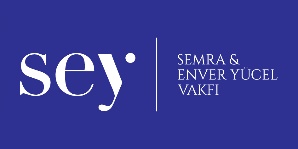 KONU		: TİPOGRAFİETKİNLİK ADI	: TİPOGRAFİK DESEN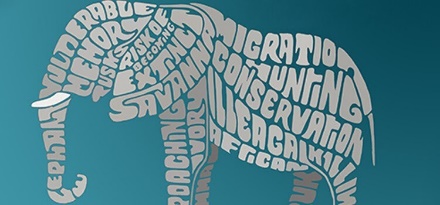 KADEME	: ORTAOKUL 6.SINIFAMAÇ               : Gözleme dayalı kısa ve uzun süreli çizimler yapar. Görsel sanat çalışmalarını oluştururken sanat elemanları ve tasarım ilkelerini kullanır.  MALZEMELER	: RESİM DEFTERİ2B RESİM KALEMİKEÇELİ BOYALARAÇIKLAMA	: Öğrencilere Tipografi hakkında bilgi verilir. Örnekler gösterilerek benzer çalışmaları yapmaları için desteklenir. Öğrenci çizim yaptıktan sonra keçeli boya kalemlerinden seçtiği renkle veya renklerle çiziminin üstünden geçerek çalışmasını tamamlar.PÜF NOKTASI	:  EK BİLGİ	: DİKKAT!	: ÖRNEK RESİM :	 	    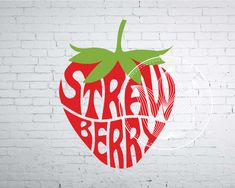 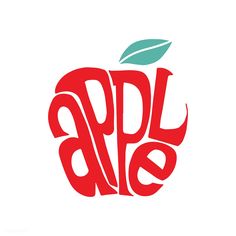 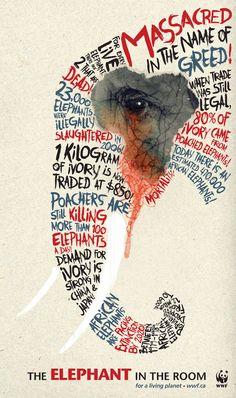 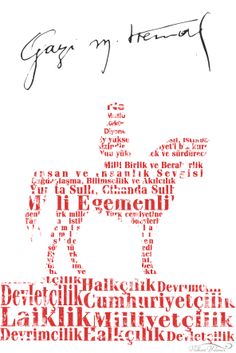 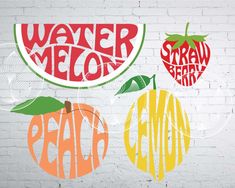 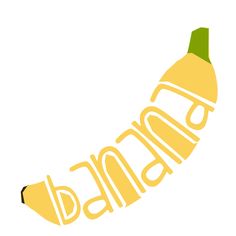 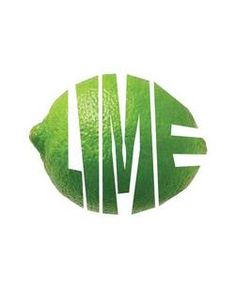 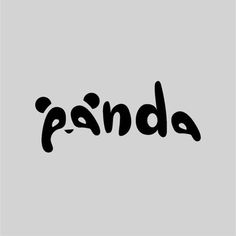 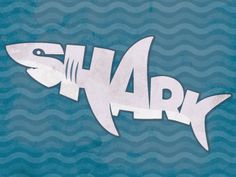 